Hei alle sammen!Gratulerer med vel overstått dag i går, håper alle hadde en flott dag, selv om den var annerledes.Her bilde fra tidligere år....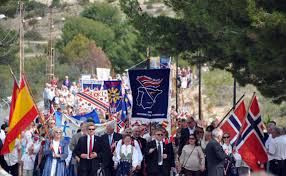 Fra i dag av går hele Comunidad Valenciana inn i fase 1,  og det betyr bla.a. at vi kan reise fritt rundt i vår egen provins.Vi tilhører provinsen Alicante, det betyr f.eks at vi kan reise dit, men ikke til f.eks Valencia,Fortsatt er det klokkeslett for når en kan sporte/gå tur, men man kan gå på bar når man vil.  På vedlegget kan dere se at i fase 1 kan en fortsatt ikke bade i basseng, ikke leke i park, men må kan f.eks spille tennis. Fortsatt husk å holde avstand på minimum 2 meter, håndhygiene og munnbind.Ha en flott uke!A partir de hoy, toda la Comunidad Valenciana entra en la fase 1, lo que significa que podemos viajar libremente en nuestra propia provincia.Pertenecemos a la provincia de Alicante, lo que significa que podemos viajar allí, pero no a Valencia.Todavía hay horario de cuando puedes hacer deporte / caminar, pero puedes ir al bar cuando quieras.En el archivo adjunto puede ver que en la fase 1 todavía no se puede utilizar la piscina, no jugar en parques, pero se puede jugar al tenis. Recordar siempre mantener una distancia mínima de 2 metros, higiene de manos y mascarilla.¡Que tengan una buena semana!As of today, the entire Valencian Community enters phase 1, which means that we can travel freely in our own province.We belong to the province of Alicante, which means that we can travel there, but not to Valencia.There are still hours when you can do sports / walk, but you can go to the bar whenever you want.In the attached file you can see that in phase 1 you still cannot use the pool, not play in parks, but you can play tennis.Always remember to keep a minimum distance of 2 meters, hand hygiene and mask.Have a nice week!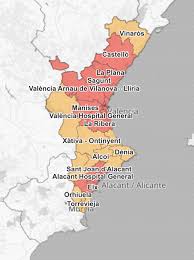 Comunidad Valencia con las provincias Alicante, Valencia y Castellón.